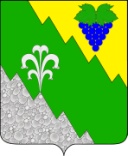 АДМИНИСТРАЦИЯ НИЖНЕБАКАНСКОГО СЕЛЬСКОГО ПОСЕЛЕНИЯ КРЫМСКОГО РАЙОНА ПОСТАНОВЛЕНИЕот 27.12.2012	        №   276/1станица НижнебаканскаяО направлении проекта внесения изменений в генеральный план Нижнебаканского сельского поселения Крымского района в Совет Нижнебаканского сельского поселенияПо результатам рассмотрения проекта внесения изменений в генеральный план Нижнебаканского сельского поселения Крымского района, учитывая завершение его подготовки, руководствуясь частью 12 статьи 24 и пунктом 1 части 9 статьи 28 Градостроительного кодекса Российской Федерации, статьей 32 Устава Нижнебаканского сельского поселения Крымского района ПОСТАНОВЛЯЮ:1.Направить проект внесения изменений в генеральный план Нижнебаканского сельского поселения с приложениями протокола публичных слушаний и заключения о результатах публичных слушаний по проекту внесения изменений в генеральный план Нижнебаканского сельского поселения в Совет Нижнебаканского сельского поселения Крымского района.2. Контроль за исполнением настоящего постановления оставляю за собой.  3. Постановление вступает в силу со дня его подписания.Глава Нижнебаканского сельскогопоселения Крымского района                                                                    А.А.Кукос                        